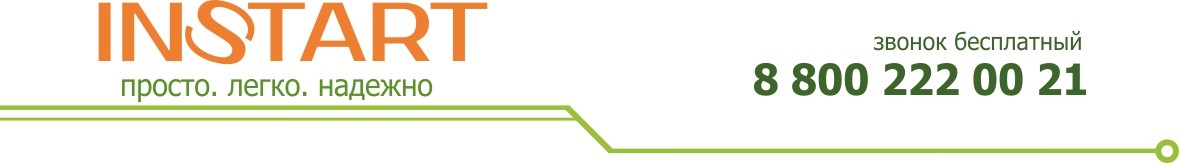 info@instart-info.ruОПРОСНЫЙ ЛИСТ на УСТРОЙСТВО ПЛАВНОГО ПУСКА 
1. Характеристики питающей сети:
     ~3ф, 380 В, 50 Гц            Другое _______________________________________________________________2. Пусковой ток прямого пуска, А: __________________________________________________________________ 3. Характер нагрузки (тип приводного механизма):___________________________________________________
   Примеры: вентилятор, насос центробежный, насос погружной, конвейер, компрессор поршневой, мешалка и т.п.4. Параметры электродвигателя:
5. Требуемое время запуска двигателя, сек.: ________6. Требуемое ограничение тока во время запуска двигателя, А:_________________________________________7. Число запусков, в час __________________________8. Количество двигателей пускаемых одновременно, шт.: ________________________9. Количество двигателей пускаемых поочередно, шт.:  __________________________10. Напряжение питания цепи управления, В: 
      24 постоянного тока       220 переменного тока         нет возможности питать цепи управления11. Характеристики окружающей среды:
Диапазон рабочих температур от ______ оС      до ______ оС
Влажность до__________% 
Требуемая степень защиты  от пыли и влаги  IP_____________12. Дистанционное управление:
      не требуется          Modbus           Profibus            другое____________________13. Необходимость поставки дополнительного оборудования и другие требования:
_____________________________________________________________________________________________
_____________________________________________________________________________________________
_____________________________________________________________________________________________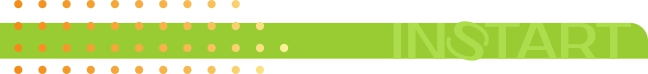            www.instart-info.ruЗаказчик /Организация:Заказчик /Организация:Адрес:Адрес:Ф.И.О. исполнителя, должность:Ф.И.О. исполнителя, должность:Контактные телефоны:Контактные телефоны:E-mail:Дата заполнения:Номинальная мощность, кВт:____________________Номинальная скорость, об/мин:_________________Номинальный ток, А:___________________________Номинальная частота, Гц:______________________Номинальное напряжение, В:____________________